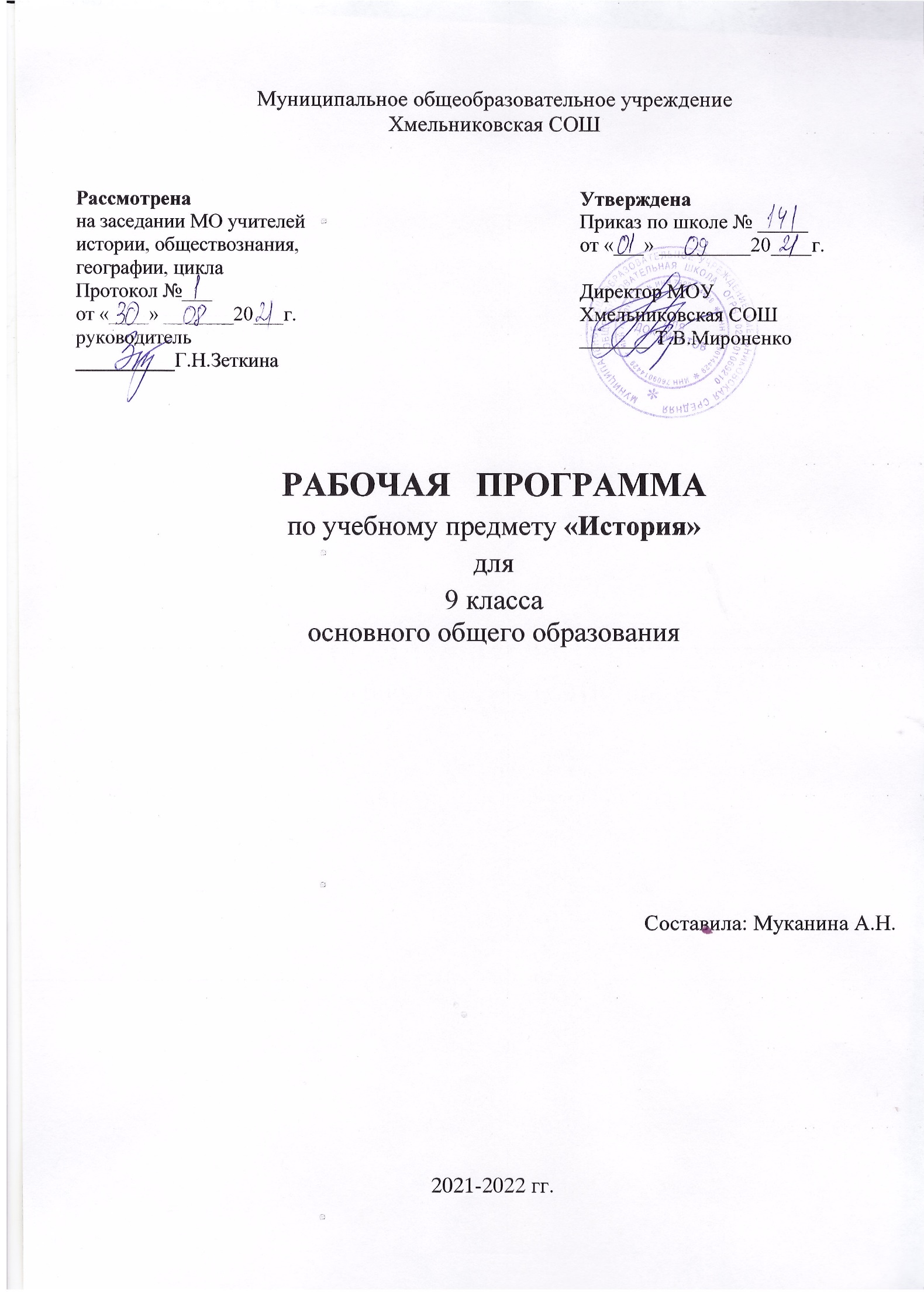 Пояснительная запискаРабочая программа по истории для 9 класса составлена в соответствии со следующими нормативными документами: - Федеральный закон «Об образовании в Российской Федерации от 29 декабря 2012 г. №273 — ФЗ. Федеральный закон от 29.12.2012 №273 — ФЗ (с изм. и доп. вступ. в силу в 2021 году)- Федеральный государственный образовательный стандарт основного общего образования по истории, утвержденный приказом Минобразования России от «17» декабря 2010 г. № 1897- Приказ Министерства просвещения РФ от 20 мая 2020 г. № 254 утвержден федеральный перечень учебников. (Приказ №766от 23.12 2020 г с изменениями, зарегистрирован 02.03. 2021 г №62645)- Историко-культурный стандарт, разработанный рабочей группой по подготовке концепции нового учебно-методического комплекса по отечественной истории (http://histrf.ru/biblioteka/book/istoriko-kul-turnyi-standart, http://school.historians.ru/wp-content/uploads)- Концепция преподавания учебного курса «История России» в образовательных организациях Российской Федерации от 23 октября 2020 г.- Примерная основная образовательная программа основного общего образования, одобренная решением федерального учебно-методического объединения по общему образованию (протокол от 08.04.2015 №1/15 в ред. протокола от 28.10.2015 №3/15)- Учебный план МОУ Хмельниковской СОШ на 2021-2022 учебный год- ООП ООО МОУ Хмельниковской СОШ- Рабочая программа составлена в соответствии с Историко-культурным стандартом разработанным в соответствии с поручением Президента Российской Федерации В.В. Путина от 21 мая 2012 г. № Пр.-1334- Рабочая программа по истории для 9 класса составлена с учётом авторской программы по истории России для предметной линии учебников под редакцией А.В.Торкунова (Рабочая программа и тематическое планирование курса «История России». 6-9 классы (основная школа): учебное пособие для общеобразовательных организаций / А.А.Данилов, О.Н.Журавлева, И.Е.Барыкина. – Просвещение, 2018 г.). - Всеобщая история. Рабочие программы А.А. Вигасина, Г.И. Годера, А.Я. Юдовской, А.О. Сороко-Цюпа к предметной линии учебников А.А.Вигасина – А.О. Сороко – Цюпы. 5-9 класс. М.: Просвещение, 2014.Рабочая программа ориентирована на работу с предметной линией учебников «История России» Н. М. Арсентьева, А. А. Данилова и др. под редакцией А. В. Торкунова в основной школе (6—9 классы) и предметную линию учебников «Всеобщая история. Новое время» (7-9 класс) Юдовская А.Я., Баранов П.А., Ванюшкина Л.М. /Под ред. Искендерова А.А.Синхронизация курсов всеобщей истории и истории России в 9 классеМесто предмета «История» в учебном планеПредмет «История» изучается на уровне основного общего образования в 5–9 классах.Рабочая программа по предмету «История» для 9 класса реализуется из расчета 2 часа в неделю.Личностные результаты изучения истории включают:• освоение национальных ценностей, традиций, культуры, знаний о народах и этнических группах России на примере историко-культурных традиций, сформировавшихся на территории России в XIX в.;• уважение к другим народам России и мира и принятие их; межэтническую толерантность, готовность к равноправному сотрудничеству;• эмоционально положительное принятие своей этнической идентичности;• уважение к истории родного края, его культурным и историческим памятникам;• гражданский патриотизм, любовь к Родине, чувство гордости за свою страну и её достижения во всех сферах общественной жизни в изучаемый период;• устойчивый познавательный интерес к прошлому своей Родины;• уважение к личности и её достоинству, способность давать моральную оценку действиям исторических персонажей, нетерпимость к любым видам насилия и готовность противостоять им;• внимательное отношение к ценностям семьи, осознание её роли в истории страны;• развитие эмпатии как осознанного понимания и сопереживания чувствам других, формирование чувства сопричастности к прошлому России и своего края;• формирование коммуникативной компетентности, умения вести диалог на основе равноправных отношений и взаимного уважения и принятия;• готовность к выбору профильного образования, определение своих профессиональных предпочтений.Метапредметные результаты изучения истории включают умения и навыки:• самостоятельно анализировать условия достижения цели на основе учёта обозначенных учителем ориентиров действия при работе с новым учебным материалом;• планировать пути достижения целей, устанавливать целевые приоритеты, адекватно оценивать свои возможности, условия и средства достижения целей;• самостоятельно контролировать своё время и управлять им;• адекватно самостоятельно оценивать правильность выполнения действий и вносить необходимые коррективы в исполнение как в конце действия, так и по ходу его реализации;• понимать относительность мнений и подходов к решению проблемы, учитывать разные мнения и стремиться к координации различных позиций путём сотрудничества;• работать в группе — устанавливать рабочие отношения, эффективно сотрудничать и способствовать продуктивной кооперации, интегрироваться в группу сверстников и строить продуктивное взаимодействие со сверстниками и взрослыми;• формулировать собственное мнение и позицию, аргументировать свою позицию и координировать её с позициями партнёров в сотрудничестве при выработке общего решения в совместной деятельности;• выявлять разные точки зрения и сравнивать их, прежде чем принимать решения и делать выбор;• осуществлять взаимный контроль и оказывать необходимую взаимопомощь путём сотрудничества;• адекватно использовать речевые средства для решения различных коммуникативных задач, владеть устной и письменной речью, строить монологические контекстные высказывания;• организовывать и планировать учебное сотрудничество с учителем и сверстниками, определять цели и функции участников, способы взаимодействия, планировать общие• осуществлять контроль, коррекцию, оценку действий партнёра, уметь убеждать;• оказывать поддержку и содействие тем, от кого зависит достижение цели в совместной деятельности;• в процессе коммуникации достаточно точно, последовательно и полно передавать партнёру необходимую информацию как ориентир для построения действия;• осуществлять расширенный поиск информации с использованием ресурсов библиотек и Интернета;• проводить сравнение, типологизацию и классификацию, самостоятельно выбирая основания и критерии для указанных логических операций;• выявлять проблему, аргументировать её актуальность;• выдвигать гипотезы о связях и закономерностях событий, процессов, объектов, проводить исследование её объективности (под руководством учителя);• делать умозаключения и выводы на основе аргументации;• структурировать тексты, включая умение выделять главное и второстепенное, основную идею текста, выстраивать последовательность описываемых событий.Предметные результаты изучения истории включают:• представление о территории России и её границах, об их изменениях на протяжении XIX в.;• знание истории и географии края, его достижений и культурных традиций в изучаемый период;• представление о социально-политическом устройстве Российской империи в XIX в.;• умение ориентироваться в особенностях социальных отношений и взаимодействий социальных групп;• представление о социальной стратификации и её эволюции на протяжении XIX в.;• знание основных течений общественного движения XIX в. (декабристы, западники и славянофилы, либералы и консерваторы, народнические и марксистские организации), их отличительных черт и особенностей;• установление взаимосвязи между общественным движением и политическими событиями (на примере реформ и контрреформ);• определение и использование основных исторических понятий периода;• установление причинно-следственных связей, объяснение исторических явлений;• установление синхронистических связей истории России и стран Европы, Америки и Азии в XIX в.;• составление и анализ генеалогических схем и таблиц;• поиск в источниках различного типа и вида (в художественной и научной литературе) информации о событиях и явлениях прошлого с использованием понятийного и познавательного инструментария социальных наук;• анализ информации, содержащейся в исторических источниках XIX в. (законодательные акты, конституционные проекты, документы декабристских обществ, частная переписка, мемуарная литература и др.);• анализ и историческая оценка действий исторических личностей и принимаемых ими решений;• сопоставление (при помощи учителя) различных версий и оценок исторических событий и личностей;• определение собственного отношения к дискуссионным проблемам прошлого и трудным вопросам истории (фундаментальные особенности социального и политического строя России (крепостное право, самодержавие) в сравнении с государствами Западной Европы);• систематизация информации в ходе проектной деятельности, представление её результатов в различных видах, в том числе с использованием наглядных средств;• приобретение опыта историко-культурного, историко-антропологического, цивилизационного подходов к оценке социальных явлений;• представление о культурном пространстве России в XIX в., осознание роли и места культурного наследия России в общемировом культурном наследии. Содержание курсаВсеобщая история (28 часов)Введение. Начало индустриальной эпохи. Экономическое развитие в XIX – начале XX века. Меняющееся общество. Век демократизации. «Великие идеологии». Образование и наука. XIX век в зеркале художественных исканий. Повседневная жизнь и мировосприятие человека XIX в. Страны Европы и США в первой половине XIX века. Консульство и Империя. Франция в первой половине XIX века: от Реставрации к Империи. Великобритания: экономическое лидерство и политические реформы. «От Альп до Сицилии»: объединение Италии. Германия в первой половине XIX века. Монархия Габсбургов и Балканы в первой половине XIX века. США до середины XIX века: рабовладение, демократия и экономический рост. Азия, Африка и Латинская Америка в XIX – начале XX в. Страны Азии в XIX – начале XX века. Африка в XIX – начале XX века. Латинская Америка: нелегкий груз независимости. Страны Европы и США во второй половине XIX – начале XX века. Великобритания до Первой мировой войны. Франция: Вторая империя и Третья республика. Германия на пути к европейскому лидерству. Австро-Венгрия и Балканы до Первой мировой войны. Италия: время реформ и колониальных захватов. США в эпоху «позолоченного века» и «прогрессивной эры». Международные отношения в XIX – начале XX века.История России (40 часов)Россия в первой четверти XIX в. Россия и мир на рубеже XVIII—XIX вв. Александр I: начало правления. Реформы М. М. Сперанского. Внешняя политика Александра I в 1801—1812 гг. Отечественная война 1812 г. Заграничные походы русской армии. Внешняя политика Александра I в 1813—1825 гг. Либеральные и охранительные тенденции во внутренней политике Александра I в 1815—1825 гг. Национальная политика Александра I. Социально-экономическое развитие страны в первой четверти XIX в. Общественное движение при Александре I. Выступление декабристов. Россия во второй четверти XIX в. Реформаторские и консервативные тенденции во внутренней политике Николая I. Социально-экономическое развитие страны во второй четверти XIX в. Общественное движение при Николае I. Национальная и религиозная политика Николая I. Этнокультурный облик страны. Внешняя политика Николая I. Кавказская война 1817—1864 гг. Крымская война 1853—1856 гг. Культурное пространство империи в первой половине XIX в. Россия в эпоху Великих реформ. Европейская индустриализация и предпосылки реформ в России. Александр II: начало правления. Крестьянская реформа 1861 г Реформы 1860—1870-х гг.: социальная и правовая модернизация. Социально-экономическое развитие страны в пореформенный период. Общественное движение при Александре II и политика правительства. Национальная и религиозная политика Александра II. Национальный вопрос в России и Европе. Внешняя политика Александра II. Русско-турецкая война 1877—1878 гг. Россия в 1880—1890-е гг. Александр III: особенности внутренней политики. Перемены в экономике и социальном строе. Общественное движение при Александре III. Национальная и религиозная политика Александра III. Внешняя политика Александра III. Культурное пространство империи во второй половине XIX в. Повседневная жизнь разных слоёв населения в XIX в. Россия в начале XX в. Россия и мир на рубеже XIX—XX вв.: динамика и противоречия развития. Социально-экономическое развитие страны на рубеже XIX—XX вв. Николай II: начало правления. Политическое развитие страны в 1894—1904 гг. Внешняя политика Николая II. Русско-японская война 1904—1905 гг. Первая российская революция и политические реформы 1905—1907 гг. Социально-экономические реформы П. А. Столыпина. Политическое развитие страны в 1907—1914 гг. Серебряный век русской культуры.Календарно-тематическое планированиеВсеобщая история (28 ч.)История России (40 ч.)Информационно-коммуникационные средства: ЭОР, ЦОР, ресурсы Интернета.- http://rulers.narod.ru – Всемирная история в лицах- http://vvhudlit.shpl.ru/index.html - литература на уроках истории- http://www.xlegio.ru – военно-исторический портал Античности и Средних веков- http://www.booksite.ru/enciklopedia/ - Древнерусская жизнь в картинках- http://statehistory.ru – История государства. История России- http://feb-web.ru – фундаментальная электронная библиотека. Русская литература и фольклор- https://histography.ru – интерактивная карта- https://kartaistorii.ru – документальная игра - https://m.russiainphoto.ru – история России в фотографиях- https://videouroki.net – сайт с видеоуроками, тестами и пр.- http://history4you.ru/ - образовательный проект «Твоя история»- https://arzamas.academy/school - учебник истории в играх- http://www.edu.ru – федеральный портал «Российское образование»- http://www.school-collection.edu.ru – единая коллекция цифровых образовательных ресурсов- http://www.gumer.info/Name_Katalog.php- библиотека книг по истории и другим общественных наукам- http://www.historia.ru – электронный журнал «Мир истории»- http://www.historic.ru/books/index.shtml - историческая библиотека- http://www.historydoc.edu.ru/catalog.asp - коллекция исторических документов- http://www.lib-history.info - историческая библиотека- http://www.oldgazette.narod.ru – сайт «Старые газеты»- https://onlinetestpad.com/ - Online Test Pad - бесплатный сервис для создания тестов с автоматической проверкой - https://edu.skysmart.ru/ - Skysmart— интерактивная рабочая тетрадь от издательства “Про-свещение” и компании Skyeng, в которой собраны задания почти по всем школьным предметам- https://www.learnis.ru/ - Learnis - платформа для создания образовательных квестов, игр-викторин Сайты для педагога- http://www.prosv.ru – сайт издательства «Просвещение»- http://www.history.standart.edu.ru – предметный сайт издательства «Просвещение»- http://www.internet-school.ru – интернет-школа издательства «Просвещение»: «История»- http://www.pish.ru – сайт научно-методического журнала «Преподавание истории в школе»- http://www.1september.ru – газета «История», издательство «Первое сентября»- http://www.pish.ru/сайт журнала «Преподавание истории в школе» с архивом  - http://www.ug.ru/ - Официальный сайт "Учительской газеты". На сайте представлены новости образования, рассматриваются вопросы воспитания, социальной защиты, методики обучения- http://pedsovet.org/ - Всероссийский интернет-педсовет- http://www.1september.ru/ru/ - Газета "Первое Сентября" и ее приложения. - http://his.1september.ru - Газета "История" и сайт для учителя "Я иду на урок истории"- http://www.fipi.ru  - ФИПИ- http://www.uchportal.ru/ - учительский портал – по предметам – уроки, презентации, внеклассная работа, тесты, планирования, компьютерные программ- http://www.hrono.info/biograf/index.php  - Хронос. Коллекция ресурсов по истории. Подробные биографии, документы, статьи, карты- http://www.russianculture.ru/ - портал «Культура России»;- http://www.historia.ru/ - «Мир истории». Электронный журнал- http://www.edu.ru - Центральный образовательный портал, содержит нормативные документы Министерства, стандарты, информацию о проведение эксперимента, сервер информационной поддержки Единого государственного экзамена.-http://www.internet-scool.ru  - сайт Интернет – школы издательства « Просвещение». На сайте представлены Интернет-уроки, которые включают подготовку к сдаче ЕГЭ.  -http://www.intellectcentre.ru – сайт издательства «Интеллект-Центр», где можно найти учебно-тренировочные материалы, демонстрационные версии, банк тренировочных заданий с ответами, методические рекомендации и образцы решений.ИСТОРИЯ НОВОГО ВРЕМЕНИ. XIX в. Мир к началу XX в. Новейшая история. Становление и расцвет индустриального общества. До начала Первой мировой войны.Начало индустриальной эпохи. Страны Европы и США в первой половине XIX в. Азия, Африка и Латинская Америка в XIX-начале XX века. Страны Европы и США во второй половине XIX – начале XX века.IV. РОССИЙСКАЯ ИМПЕРИЯ ВXIX – НАЧАЛЕ XX ВВ.Россия на пути к реформам (1801–1861)Александровская эпоха: государственный либерализм. Отечественная война 1812 г. Николаевское самодержавие: государственный консерватизм Крепостнический социум. Деревня и город. Культурное пространство империи в первой половине XIX в. Пространство империи: этнокультурный облик страны Формирование гражданского правосознания. Основные течения общественной мысли Россия в эпоху реформ. Преобразования Александра II:социальная и правовая модернизация «Народное самодержавие» Александра III. Пореформенный социум. Сельскоехозяйство и промышленность. Культурное пространство империи во второй половине XIX в. Этнокультурный облик империи. Формирование гражданского обществаи основные направления общественных движений. Кризис империи в начале ХХ века. Первая российская революция 1905-1907 гг. Начало парламентаризма Общество и власть после революции «Серебряный век» российской культуры. Региональный компонент..ТемыТемыКол-во часовДата урокаДата урокаВоспитательные задачиТемыТемыКол-во часовпланфактВоспитательные задачиВведение. Мир на рубеже XVIII–XIX вв.Введение. Мир на рубеже XVIII–XIX вв.11От традиционного общества к обществу индустриальному1Начало индустриальной эпохи.Начало индустриальной эпохи.7- осознание значимости становление индустриального общества, развития идеологий, обосновывающих различные пути и способы развития общества;- воспитание уважения к историческому наследию народов Европы, идеям ученых, достижениям деятелей искусства2Экономическое развитие в XIX – начале XX века. 1- осознание значимости становление индустриального общества, развития идеологий, обосновывающих различные пути и способы развития общества;- воспитание уважения к историческому наследию народов Европы, идеям ученых, достижениям деятелей искусства3Меняющееся общество. 1- осознание значимости становление индустриального общества, развития идеологий, обосновывающих различные пути и способы развития общества;- воспитание уважения к историческому наследию народов Европы, идеям ученых, достижениям деятелей искусства4Век демократизации.1- осознание значимости становление индустриального общества, развития идеологий, обосновывающих различные пути и способы развития общества;- воспитание уважения к историческому наследию народов Европы, идеям ученых, достижениям деятелей искусства5«Великие идеологии». 1- осознание значимости становление индустриального общества, развития идеологий, обосновывающих различные пути и способы развития общества;- воспитание уважения к историческому наследию народов Европы, идеям ученых, достижениям деятелей искусства6Образование и наука. 1- осознание значимости становление индустриального общества, развития идеологий, обосновывающих различные пути и способы развития общества;- воспитание уважения к историческому наследию народов Европы, идеям ученых, достижениям деятелей искусства7XIX век в зеркале художественных исканий. 1- осознание значимости становление индустриального общества, развития идеологий, обосновывающих различные пути и способы развития общества;- воспитание уважения к историческому наследию народов Европы, идеям ученых, достижениям деятелей искусства8Повседневная жизнь и мировосприятие человека XIX в.1- осознание значимости становление индустриального общества, развития идеологий, обосновывающих различные пути и способы развития общества;- воспитание уважения к историческому наследию народов Европы, идеям ученых, достижениям деятелей искусства9Повторительно-обобщающий урок по теме: «Начало индустриальной эпохи».1- осознание значимости становление индустриального общества, развития идеологий, обосновывающих различные пути и способы развития общества;- воспитание уважения к историческому наследию народов Европы, идеям ученых, достижениям деятелей искусстваСтраны Европы и США в первой половине XIX века. Страны Европы и США в первой половине XIX века. 8- формирование толерантного сознания и поведения в современном мире, уважения к культуре, образу жизни, религии других народов, понимание их выбора пути развития10Консульство и Империя. 1- формирование толерантного сознания и поведения в современном мире, уважения к культуре, образу жизни, религии других народов, понимание их выбора пути развития11Франция в первой половине XIX века: от Реставрации к Империи.1- формирование толерантного сознания и поведения в современном мире, уважения к культуре, образу жизни, религии других народов, понимание их выбора пути развития12Великобритания: экономическое лидерство и политические реформы.1- формирование толерантного сознания и поведения в современном мире, уважения к культуре, образу жизни, религии других народов, понимание их выбора пути развития13«От Альп до Сицилии»: объединение Италии.1- формирование толерантного сознания и поведения в современном мире, уважения к культуре, образу жизни, религии других народов, понимание их выбора пути развития14Германия в первой половине XIX века.1- формирование толерантного сознания и поведения в современном мире, уважения к культуре, образу жизни, религии других народов, понимание их выбора пути развития15Монархия Габсбургов и Балканы в первой половине XIX века.1- формирование толерантного сознания и поведения в современном мире, уважения к культуре, образу жизни, религии других народов, понимание их выбора пути развития16США до середины XIX века: рабовладение, демократия и экономический рост.1- формирование толерантного сознания и поведения в современном мире, уважения к культуре, образу жизни, религии других народов, понимание их выбора пути развития17Контрольная работа по теме: «Страны Европы и США в первой половине XIX века».1- формирование толерантного сознания и поведения в современном мире, уважения к культуре, образу жизни, религии других народов, понимание их выбора пути развитияАзия, Африка и Латинская Америка в XIX – начале XX в.Азия, Африка и Латинская Америка в XIX – начале XX в.4- формирование толерантного сознания и поведения в современном мире, уважения к культуре, образу жизни, религии других народов, понимание их выбора пути развития;- воспитание уважения к борьбе народов с колониализмом18Страны Азии в XIX – начале XX века. 1- формирование толерантного сознания и поведения в современном мире, уважения к культуре, образу жизни, религии других народов, понимание их выбора пути развития;- воспитание уважения к борьбе народов с колониализмом19Африка в XIX – начале XX века.1- формирование толерантного сознания и поведения в современном мире, уважения к культуре, образу жизни, религии других народов, понимание их выбора пути развития;- воспитание уважения к борьбе народов с колониализмом20Латинская Америка: нелегкий груз независимости.1- формирование толерантного сознания и поведения в современном мире, уважения к культуре, образу жизни, религии других народов, понимание их выбора пути развития;- воспитание уважения к борьбе народов с колониализмом21Повторительно-обобщающий урок по теме: «Азия, Африка и Латинская Америка в XIX – начале XX в».1Страны Европы и США во второй половине XIX – начале XX века. Страны Европы и США во второй половине XIX – начале XX века. 7- формирование толерантного сознания и поведения в современном мире, уважения к культуре, образу жизни, начале XX века религии других народов, понимание их выбора пути развития, осознание места России в мире19Великобритания до Первой мировой войны.1- формирование толерантного сознания и поведения в современном мире, уважения к культуре, образу жизни, начале XX века религии других народов, понимание их выбора пути развития, осознание места России в мире20Франция: Вторая империя и Третья республика.1- формирование толерантного сознания и поведения в современном мире, уважения к культуре, образу жизни, начале XX века религии других народов, понимание их выбора пути развития, осознание места России в мире21Германия на пути к европейскому лидерству.1- формирование толерантного сознания и поведения в современном мире, уважения к культуре, образу жизни, начале XX века религии других народов, понимание их выбора пути развития, осознание места России в мире22Австро-Венгрия и Балканы до Первой мировой войны.1- формирование толерантного сознания и поведения в современном мире, уважения к культуре, образу жизни, начале XX века религии других народов, понимание их выбора пути развития, осознание места России в мире23Италия: время реформ и колониальных захватов.1- формирование толерантного сознания и поведения в современном мире, уважения к культуре, образу жизни, начале XX века религии других народов, понимание их выбора пути развития, осознание места России в мире24США в эпоху «позолоченного века» и «прогрессивной эры».1- формирование толерантного сознания и поведения в современном мире, уважения к культуре, образу жизни, начале XX века религии других народов, понимание их выбора пути развития, осознание места России в мире25Международные отношения в XIX – начале XX века.1- формирование толерантного сознания и поведения в современном мире, уважения к культуре, образу жизни, начале XX века религии других народов, понимание их выбора пути развития, осознание места России в миреИТОГОВОЕ ПОВТОРЕНИЕИТОГОВОЕ ПОВТОРЕНИЕ128Повторительно-обобщающий урок по курсу «История Нового времени. 1800—1900»1ТемыТемыКол-во часовДата урокаДата урокаВоспитательные задачиТемыТемыКол-во часовпланфактВоспитательные задачиРоссия в первой четверти XIX в. Россия в первой четверти XIX в. 9- понимание места России в мире на рубеже веков, задач, стоящих перед страной, путей развития и формирование собственной оценки положения России в сравнении с другими странами- воспитание важнейших культурно-исторических ориентиров для гражданской, этнонациональной, культурной самоидентификации личности на основе изучения исторического опыта деятельности народов нашей страны в первой четверти XIX века;- осознание влияния идей авторов проектов реформ на формирование общественного сознания;- формирование патриотизма через осознание подвига русских людей в войне 1812 года; осознание последствий Отечественной войны для общества;- формирование собственного отношения к деятельности декабристов, их роли в истории России1Россия и мир на рубеже XVIII—XIX вв.1- понимание места России в мире на рубеже веков, задач, стоящих перед страной, путей развития и формирование собственной оценки положения России в сравнении с другими странами- воспитание важнейших культурно-исторических ориентиров для гражданской, этнонациональной, культурной самоидентификации личности на основе изучения исторического опыта деятельности народов нашей страны в первой четверти XIX века;- осознание влияния идей авторов проектов реформ на формирование общественного сознания;- формирование патриотизма через осознание подвига русских людей в войне 1812 года; осознание последствий Отечественной войны для общества;- формирование собственного отношения к деятельности декабристов, их роли в истории России2Александр I: начало правления. Реформы М. М. Сперанского1- понимание места России в мире на рубеже веков, задач, стоящих перед страной, путей развития и формирование собственной оценки положения России в сравнении с другими странами- воспитание важнейших культурно-исторических ориентиров для гражданской, этнонациональной, культурной самоидентификации личности на основе изучения исторического опыта деятельности народов нашей страны в первой четверти XIX века;- осознание влияния идей авторов проектов реформ на формирование общественного сознания;- формирование патриотизма через осознание подвига русских людей в войне 1812 года; осознание последствий Отечественной войны для общества;- формирование собственного отношения к деятельности декабристов, их роли в истории России3Внешняя политика Александра I в 1801—1812 гг.1- понимание места России в мире на рубеже веков, задач, стоящих перед страной, путей развития и формирование собственной оценки положения России в сравнении с другими странами- воспитание важнейших культурно-исторических ориентиров для гражданской, этнонациональной, культурной самоидентификации личности на основе изучения исторического опыта деятельности народов нашей страны в первой четверти XIX века;- осознание влияния идей авторов проектов реформ на формирование общественного сознания;- формирование патриотизма через осознание подвига русских людей в войне 1812 года; осознание последствий Отечественной войны для общества;- формирование собственного отношения к деятельности декабристов, их роли в истории России4Отечественная война 1812 г.1- понимание места России в мире на рубеже веков, задач, стоящих перед страной, путей развития и формирование собственной оценки положения России в сравнении с другими странами- воспитание важнейших культурно-исторических ориентиров для гражданской, этнонациональной, культурной самоидентификации личности на основе изучения исторического опыта деятельности народов нашей страны в первой четверти XIX века;- осознание влияния идей авторов проектов реформ на формирование общественного сознания;- формирование патриотизма через осознание подвига русских людей в войне 1812 года; осознание последствий Отечественной войны для общества;- формирование собственного отношения к деятельности декабристов, их роли в истории России5Заграничные походы русской армии. Внешняя политика Александра I в 1813—1825 гг.1- понимание места России в мире на рубеже веков, задач, стоящих перед страной, путей развития и формирование собственной оценки положения России в сравнении с другими странами- воспитание важнейших культурно-исторических ориентиров для гражданской, этнонациональной, культурной самоидентификации личности на основе изучения исторического опыта деятельности народов нашей страны в первой четверти XIX века;- осознание влияния идей авторов проектов реформ на формирование общественного сознания;- формирование патриотизма через осознание подвига русских людей в войне 1812 года; осознание последствий Отечественной войны для общества;- формирование собственного отношения к деятельности декабристов, их роли в истории России6Либеральные и охранительные тенденции во внутренней политике Александра I в 1815—1825 гг.1- понимание места России в мире на рубеже веков, задач, стоящих перед страной, путей развития и формирование собственной оценки положения России в сравнении с другими странами- воспитание важнейших культурно-исторических ориентиров для гражданской, этнонациональной, культурной самоидентификации личности на основе изучения исторического опыта деятельности народов нашей страны в первой четверти XIX века;- осознание влияния идей авторов проектов реформ на формирование общественного сознания;- формирование патриотизма через осознание подвига русских людей в войне 1812 года; осознание последствий Отечественной войны для общества;- формирование собственного отношения к деятельности декабристов, их роли в истории России7Национальная политика Александра I. Материал для самостоятельного изучения.- понимание места России в мире на рубеже веков, задач, стоящих перед страной, путей развития и формирование собственной оценки положения России в сравнении с другими странами- воспитание важнейших культурно-исторических ориентиров для гражданской, этнонациональной, культурной самоидентификации личности на основе изучения исторического опыта деятельности народов нашей страны в первой четверти XIX века;- осознание влияния идей авторов проектов реформ на формирование общественного сознания;- формирование патриотизма через осознание подвига русских людей в войне 1812 года; осознание последствий Отечественной войны для общества;- формирование собственного отношения к деятельности декабристов, их роли в истории России8Социально-экономическое развитие страны в первой четверти XIX в.1- понимание места России в мире на рубеже веков, задач, стоящих перед страной, путей развития и формирование собственной оценки положения России в сравнении с другими странами- воспитание важнейших культурно-исторических ориентиров для гражданской, этнонациональной, культурной самоидентификации личности на основе изучения исторического опыта деятельности народов нашей страны в первой четверти XIX века;- осознание влияния идей авторов проектов реформ на формирование общественного сознания;- формирование патриотизма через осознание подвига русских людей в войне 1812 года; осознание последствий Отечественной войны для общества;- формирование собственного отношения к деятельности декабристов, их роли в истории России9Общественное движение при Александре I. Выступление декабристов1- понимание места России в мире на рубеже веков, задач, стоящих перед страной, путей развития и формирование собственной оценки положения России в сравнении с другими странами- воспитание важнейших культурно-исторических ориентиров для гражданской, этнонациональной, культурной самоидентификации личности на основе изучения исторического опыта деятельности народов нашей страны в первой четверти XIX века;- осознание влияния идей авторов проектов реформ на формирование общественного сознания;- формирование патриотизма через осознание подвига русских людей в войне 1812 года; осознание последствий Отечественной войны для общества;- формирование собственного отношения к деятельности декабристов, их роли в истории России10Повторительно-обобщающий урок по теме: «Россия в первой четверти XIX в.»1- понимание места России в мире на рубеже веков, задач, стоящих перед страной, путей развития и формирование собственной оценки положения России в сравнении с другими странами- воспитание важнейших культурно-исторических ориентиров для гражданской, этнонациональной, культурной самоидентификации личности на основе изучения исторического опыта деятельности народов нашей страны в первой четверти XIX века;- осознание влияния идей авторов проектов реформ на формирование общественного сознания;- формирование патриотизма через осознание подвига русских людей в войне 1812 года; осознание последствий Отечественной войны для общества;- формирование собственного отношения к деятельности декабристов, их роли в истории РоссииРоссия во второй четверти XIX в. Россия во второй четверти XIX в. 5- воспитание важнейших культурно-исторических ориентиров для гражданской, этнонациональной, культурной самоидентификации личности на основе изучения исторического опыта деятельности народов нашей страны в период правления Николая I;- формирование патриотизма через осознание подвига русских солдат и офицеров в Крымской войне; осознание последствий Крымской войны для общества;- формирование собственного отношения к попыткам преобразований в данную эпоху, оценки роли Николая I в подготовке страны к Великим реформам11Реформаторские и консервативные тенденции во внутренней политике Николая I1- воспитание важнейших культурно-исторических ориентиров для гражданской, этнонациональной, культурной самоидентификации личности на основе изучения исторического опыта деятельности народов нашей страны в период правления Николая I;- формирование патриотизма через осознание подвига русских солдат и офицеров в Крымской войне; осознание последствий Крымской войны для общества;- формирование собственного отношения к попыткам преобразований в данную эпоху, оценки роли Николая I в подготовке страны к Великим реформам12Социально-экономическое развитие страны во второй четверти XIX в.1- воспитание важнейших культурно-исторических ориентиров для гражданской, этнонациональной, культурной самоидентификации личности на основе изучения исторического опыта деятельности народов нашей страны в период правления Николая I;- формирование патриотизма через осознание подвига русских солдат и офицеров в Крымской войне; осознание последствий Крымской войны для общества;- формирование собственного отношения к попыткам преобразований в данную эпоху, оценки роли Николая I в подготовке страны к Великим реформам13Общественное движение при Николае I1- воспитание важнейших культурно-исторических ориентиров для гражданской, этнонациональной, культурной самоидентификации личности на основе изучения исторического опыта деятельности народов нашей страны в период правления Николая I;- формирование патриотизма через осознание подвига русских солдат и офицеров в Крымской войне; осознание последствий Крымской войны для общества;- формирование собственного отношения к попыткам преобразований в данную эпоху, оценки роли Николая I в подготовке страны к Великим реформам14Национальная и религиозная политика Николая I. Этнокультурный облик страны. Материал для самостоятельного изучения.- воспитание важнейших культурно-исторических ориентиров для гражданской, этнонациональной, культурной самоидентификации личности на основе изучения исторического опыта деятельности народов нашей страны в период правления Николая I;- формирование патриотизма через осознание подвига русских солдат и офицеров в Крымской войне; осознание последствий Крымской войны для общества;- формирование собственного отношения к попыткам преобразований в данную эпоху, оценки роли Николая I в подготовке страны к Великим реформам15Внешняя политика Николая I. Кавказская война 1817—1864 гг.1- воспитание важнейших культурно-исторических ориентиров для гражданской, этнонациональной, культурной самоидентификации личности на основе изучения исторического опыта деятельности народов нашей страны в период правления Николая I;- формирование патриотизма через осознание подвига русских солдат и офицеров в Крымской войне; осознание последствий Крымской войны для общества;- формирование собственного отношения к попыткам преобразований в данную эпоху, оценки роли Николая I в подготовке страны к Великим реформам16Крымская война 1853—1856 гг.1- воспитание важнейших культурно-исторических ориентиров для гражданской, этнонациональной, культурной самоидентификации личности на основе изучения исторического опыта деятельности народов нашей страны в период правления Николая I;- формирование патриотизма через осознание подвига русских солдат и офицеров в Крымской войне; осознание последствий Крымской войны для общества;- формирование собственного отношения к попыткам преобразований в данную эпоху, оценки роли Николая I в подготовке страны к Великим реформам17Культурное пространство империи в первой половине XIX в. Материал для самостоятельно изучения.- воспитание важнейших культурно-исторических ориентиров для гражданской, этнонациональной, культурной самоидентификации личности на основе изучения исторического опыта деятельности народов нашей страны в период правления Николая I;- формирование патриотизма через осознание подвига русских солдат и офицеров в Крымской войне; осознание последствий Крымской войны для общества;- формирование собственного отношения к попыткам преобразований в данную эпоху, оценки роли Николая I в подготовке страны к Великим реформам18Повторительно-обобщающий урок по теме «Россия в первой половине XIX в.»1- воспитание важнейших культурно-исторических ориентиров для гражданской, этнонациональной, культурной самоидентификации личности на основе изучения исторического опыта деятельности народов нашей страны в период правления Николая I;- формирование патриотизма через осознание подвига русских солдат и офицеров в Крымской войне; осознание последствий Крымской войны для общества;- формирование собственного отношения к попыткам преобразований в данную эпоху, оценки роли Николая I в подготовке страны к Великим реформамРоссия в эпоху Великих реформ.Россия в эпоху Великих реформ.8- воспитание важнейших культурно-исторических ориентиров для гражданской, этнонациональной, культурной самоидентификации личности на основе изучения исторического опыта деятельности народов нашей страны в период Великих реформ;- осознание значимости реформ для дальнейшего развития страны;- понимание необходимости участия России в русско-турецкой войне, влияния результатов данной войны на геополитическое положение России, воспитание патриотизма на примере героизма русских солдат в русско-турецкой войне;- формирование собственного отношения к деятельности революционных организаций, к террору как способу революционной борьбы.19Европейская индустриализация и предпосылки реформ в России1- воспитание важнейших культурно-исторических ориентиров для гражданской, этнонациональной, культурной самоидентификации личности на основе изучения исторического опыта деятельности народов нашей страны в период Великих реформ;- осознание значимости реформ для дальнейшего развития страны;- понимание необходимости участия России в русско-турецкой войне, влияния результатов данной войны на геополитическое положение России, воспитание патриотизма на примере героизма русских солдат в русско-турецкой войне;- формирование собственного отношения к деятельности революционных организаций, к террору как способу революционной борьбы.20Александр II: начало правления. Крестьянская реформа 1861 г.1- воспитание важнейших культурно-исторических ориентиров для гражданской, этнонациональной, культурной самоидентификации личности на основе изучения исторического опыта деятельности народов нашей страны в период Великих реформ;- осознание значимости реформ для дальнейшего развития страны;- понимание необходимости участия России в русско-турецкой войне, влияния результатов данной войны на геополитическое положение России, воспитание патриотизма на примере героизма русских солдат в русско-турецкой войне;- формирование собственного отношения к деятельности революционных организаций, к террору как способу революционной борьбы.21Реформы 1860—1870-х гг.: социальная и правовая модернизация1- воспитание важнейших культурно-исторических ориентиров для гражданской, этнонациональной, культурной самоидентификации личности на основе изучения исторического опыта деятельности народов нашей страны в период Великих реформ;- осознание значимости реформ для дальнейшего развития страны;- понимание необходимости участия России в русско-турецкой войне, влияния результатов данной войны на геополитическое положение России, воспитание патриотизма на примере героизма русских солдат в русско-турецкой войне;- формирование собственного отношения к деятельности революционных организаций, к террору как способу революционной борьбы.22Социально-экономическое развитие страны в пореформенный период1- воспитание важнейших культурно-исторических ориентиров для гражданской, этнонациональной, культурной самоидентификации личности на основе изучения исторического опыта деятельности народов нашей страны в период Великих реформ;- осознание значимости реформ для дальнейшего развития страны;- понимание необходимости участия России в русско-турецкой войне, влияния результатов данной войны на геополитическое положение России, воспитание патриотизма на примере героизма русских солдат в русско-турецкой войне;- формирование собственного отношения к деятельности революционных организаций, к террору как способу революционной борьбы.23Общественное движение при Александре II и политика правительства2- воспитание важнейших культурно-исторических ориентиров для гражданской, этнонациональной, культурной самоидентификации личности на основе изучения исторического опыта деятельности народов нашей страны в период Великих реформ;- осознание значимости реформ для дальнейшего развития страны;- понимание необходимости участия России в русско-турецкой войне, влияния результатов данной войны на геополитическое положение России, воспитание патриотизма на примере героизма русских солдат в русско-турецкой войне;- формирование собственного отношения к деятельности революционных организаций, к террору как способу революционной борьбы.24Национальная и религиозная политика Александра II. Национальный вопрос в России и Европе. Материал для самостоятельно изучения.- воспитание важнейших культурно-исторических ориентиров для гражданской, этнонациональной, культурной самоидентификации личности на основе изучения исторического опыта деятельности народов нашей страны в период Великих реформ;- осознание значимости реформ для дальнейшего развития страны;- понимание необходимости участия России в русско-турецкой войне, влияния результатов данной войны на геополитическое положение России, воспитание патриотизма на примере героизма русских солдат в русско-турецкой войне;- формирование собственного отношения к деятельности революционных организаций, к террору как способу революционной борьбы.25Внешняя политика Александра II. Русско-турецкая война 1877—1878 гг.1- воспитание важнейших культурно-исторических ориентиров для гражданской, этнонациональной, культурной самоидентификации личности на основе изучения исторического опыта деятельности народов нашей страны в период Великих реформ;- осознание значимости реформ для дальнейшего развития страны;- понимание необходимости участия России в русско-турецкой войне, влияния результатов данной войны на геополитическое положение России, воспитание патриотизма на примере героизма русских солдат в русско-турецкой войне;- формирование собственного отношения к деятельности революционных организаций, к террору как способу революционной борьбы.26Повторительно-обобщающий урок по теме: «Россия в эпоху Великих реформ».1- воспитание важнейших культурно-исторических ориентиров для гражданской, этнонациональной, культурной самоидентификации личности на основе изучения исторического опыта деятельности народов нашей страны в период Великих реформ;- осознание значимости реформ для дальнейшего развития страны;- понимание необходимости участия России в русско-турецкой войне, влияния результатов данной войны на геополитическое положение России, воспитание патриотизма на примере героизма русских солдат в русско-турецкой войне;- формирование собственного отношения к деятельности революционных организаций, к террору как способу революционной борьбы.Россия в 1880—1890-е гг.Россия в 1880—1890-е гг.5- воспитание важнейших культурно-исторических ориентиров для гражданской, этнонациональной, культурной самоидентификации личности на основе изучения исторического опыта деятельности народов нашей страны в период контрреформ;- осознание значимости внутренней политики правительства на развитие революционного движения в России- понимание места России в мире к концу XIX века и задач, стоящих перед страной;- формирование собственной оценки экономических реформ, их последствий для развития страны- развитие эстетического сознания через освоение культурного наследия народов России;-осознание значения вклада русских ученых и деятелей искусства в общемировую культуру;- усиление внимания к жизни и культуре русского народа и историческому прошлому России к концу столетия;27Александр III: особенности внутренней политики1- воспитание важнейших культурно-исторических ориентиров для гражданской, этнонациональной, культурной самоидентификации личности на основе изучения исторического опыта деятельности народов нашей страны в период контрреформ;- осознание значимости внутренней политики правительства на развитие революционного движения в России- понимание места России в мире к концу XIX века и задач, стоящих перед страной;- формирование собственной оценки экономических реформ, их последствий для развития страны- развитие эстетического сознания через освоение культурного наследия народов России;-осознание значения вклада русских ученых и деятелей искусства в общемировую культуру;- усиление внимания к жизни и культуре русского народа и историческому прошлому России к концу столетия;28Перемены в экономике и социальном строе1- воспитание важнейших культурно-исторических ориентиров для гражданской, этнонациональной, культурной самоидентификации личности на основе изучения исторического опыта деятельности народов нашей страны в период контрреформ;- осознание значимости внутренней политики правительства на развитие революционного движения в России- понимание места России в мире к концу XIX века и задач, стоящих перед страной;- формирование собственной оценки экономических реформ, их последствий для развития страны- развитие эстетического сознания через освоение культурного наследия народов России;-осознание значения вклада русских ученых и деятелей искусства в общемировую культуру;- усиление внимания к жизни и культуре русского народа и историческому прошлому России к концу столетия;29Общественное движение при Александре III1- воспитание важнейших культурно-исторических ориентиров для гражданской, этнонациональной, культурной самоидентификации личности на основе изучения исторического опыта деятельности народов нашей страны в период контрреформ;- осознание значимости внутренней политики правительства на развитие революционного движения в России- понимание места России в мире к концу XIX века и задач, стоящих перед страной;- формирование собственной оценки экономических реформ, их последствий для развития страны- развитие эстетического сознания через освоение культурного наследия народов России;-осознание значения вклада русских ученых и деятелей искусства в общемировую культуру;- усиление внимания к жизни и культуре русского народа и историческому прошлому России к концу столетия;30Национальная и религиозная политика Александра III. Материал для самостоятельного изучения- воспитание важнейших культурно-исторических ориентиров для гражданской, этнонациональной, культурной самоидентификации личности на основе изучения исторического опыта деятельности народов нашей страны в период контрреформ;- осознание значимости внутренней политики правительства на развитие революционного движения в России- понимание места России в мире к концу XIX века и задач, стоящих перед страной;- формирование собственной оценки экономических реформ, их последствий для развития страны- развитие эстетического сознания через освоение культурного наследия народов России;-осознание значения вклада русских ученых и деятелей искусства в общемировую культуру;- усиление внимания к жизни и культуре русского народа и историческому прошлому России к концу столетия;31Внешняя политика Александра III1- воспитание важнейших культурно-исторических ориентиров для гражданской, этнонациональной, культурной самоидентификации личности на основе изучения исторического опыта деятельности народов нашей страны в период контрреформ;- осознание значимости внутренней политики правительства на развитие революционного движения в России- понимание места России в мире к концу XIX века и задач, стоящих перед страной;- формирование собственной оценки экономических реформ, их последствий для развития страны- развитие эстетического сознания через освоение культурного наследия народов России;-осознание значения вклада русских ученых и деятелей искусства в общемировую культуру;- усиление внимания к жизни и культуре русского народа и историческому прошлому России к концу столетия;32Культурное пространство империи во второй половине XIX в. Материал для самостоятельного изучения- воспитание важнейших культурно-исторических ориентиров для гражданской, этнонациональной, культурной самоидентификации личности на основе изучения исторического опыта деятельности народов нашей страны в период контрреформ;- осознание значимости внутренней политики правительства на развитие революционного движения в России- понимание места России в мире к концу XIX века и задач, стоящих перед страной;- формирование собственной оценки экономических реформ, их последствий для развития страны- развитие эстетического сознания через освоение культурного наследия народов России;-осознание значения вклада русских ученых и деятелей искусства в общемировую культуру;- усиление внимания к жизни и культуре русского народа и историческому прошлому России к концу столетия;33Повседневная жизнь разных слоёв населения в XIX в. Материал для самостоятельного изучения- воспитание важнейших культурно-исторических ориентиров для гражданской, этнонациональной, культурной самоидентификации личности на основе изучения исторического опыта деятельности народов нашей страны в период контрреформ;- осознание значимости внутренней политики правительства на развитие революционного движения в России- понимание места России в мире к концу XIX века и задач, стоящих перед страной;- формирование собственной оценки экономических реформ, их последствий для развития страны- развитие эстетического сознания через освоение культурного наследия народов России;-осознание значения вклада русских ученых и деятелей искусства в общемировую культуру;- усиление внимания к жизни и культуре русского народа и историческому прошлому России к концу столетия;34Повторительно-обобщающий урок по теме: «Россия в 1880—1890-е гг.»1- воспитание важнейших культурно-исторических ориентиров для гражданской, этнонациональной, культурной самоидентификации личности на основе изучения исторического опыта деятельности народов нашей страны в период контрреформ;- осознание значимости внутренней политики правительства на развитие революционного движения в России- понимание места России в мире к концу XIX века и задач, стоящих перед страной;- формирование собственной оценки экономических реформ, их последствий для развития страны- развитие эстетического сознания через освоение культурного наследия народов России;-осознание значения вклада русских ученых и деятелей искусства в общемировую культуру;- усиление внимания к жизни и культуре русского народа и историческому прошлому России к концу столетия;Россия в начале XX в.Россия в начале XX в.8- воспитание важнейших культурно-исторических ориентиров для гражданской, этнонациональной, культурной самоидентификации личности на основе  изучения исторического опыта деятельности народов нашей страны в условиях социально-политических потрясений начала века;- формирование собственного мнения относительно необходимости и значения русско-японской войны, воспитание патриотизма на примере героизма русских солдат и офицеров;- понимать значимость 1905-1907 гг. для развития парламентаризма и многопартийности в России; осознание значения вклада русских ученых и деятелей искусства Серебряного века в общемировую культуру35Россия и мир на рубеже XIX—XX вв.: динамика и противоречия развития.1- воспитание важнейших культурно-исторических ориентиров для гражданской, этнонациональной, культурной самоидентификации личности на основе  изучения исторического опыта деятельности народов нашей страны в условиях социально-политических потрясений начала века;- формирование собственного мнения относительно необходимости и значения русско-японской войны, воспитание патриотизма на примере героизма русских солдат и офицеров;- понимать значимость 1905-1907 гг. для развития парламентаризма и многопартийности в России; осознание значения вклада русских ученых и деятелей искусства Серебряного века в общемировую культуру36Социально-экономическое развитие страны на рубеже XIX—XX вв.1- воспитание важнейших культурно-исторических ориентиров для гражданской, этнонациональной, культурной самоидентификации личности на основе  изучения исторического опыта деятельности народов нашей страны в условиях социально-политических потрясений начала века;- формирование собственного мнения относительно необходимости и значения русско-японской войны, воспитание патриотизма на примере героизма русских солдат и офицеров;- понимать значимость 1905-1907 гг. для развития парламентаризма и многопартийности в России; осознание значения вклада русских ученых и деятелей искусства Серебряного века в общемировую культуру37Николай II: начало правления. Политическое развитие страны в 1894—1904 гг.1- воспитание важнейших культурно-исторических ориентиров для гражданской, этнонациональной, культурной самоидентификации личности на основе  изучения исторического опыта деятельности народов нашей страны в условиях социально-политических потрясений начала века;- формирование собственного мнения относительно необходимости и значения русско-японской войны, воспитание патриотизма на примере героизма русских солдат и офицеров;- понимать значимость 1905-1907 гг. для развития парламентаризма и многопартийности в России; осознание значения вклада русских ученых и деятелей искусства Серебряного века в общемировую культуру38Внешняя политика Николая II. Русско-японская война 1904—1905 гг.1- воспитание важнейших культурно-исторических ориентиров для гражданской, этнонациональной, культурной самоидентификации личности на основе  изучения исторического опыта деятельности народов нашей страны в условиях социально-политических потрясений начала века;- формирование собственного мнения относительно необходимости и значения русско-японской войны, воспитание патриотизма на примере героизма русских солдат и офицеров;- понимать значимость 1905-1907 гг. для развития парламентаризма и многопартийности в России; осознание значения вклада русских ученых и деятелей искусства Серебряного века в общемировую культуру39Первая российская революция и политические реформы 1905—1907 гг.1- воспитание важнейших культурно-исторических ориентиров для гражданской, этнонациональной, культурной самоидентификации личности на основе  изучения исторического опыта деятельности народов нашей страны в условиях социально-политических потрясений начала века;- формирование собственного мнения относительно необходимости и значения русско-японской войны, воспитание патриотизма на примере героизма русских солдат и офицеров;- понимать значимость 1905-1907 гг. для развития парламентаризма и многопартийности в России; осознание значения вклада русских ученых и деятелей искусства Серебряного века в общемировую культуру40Социально-экономические реформы П. А. Столыпина1- воспитание важнейших культурно-исторических ориентиров для гражданской, этнонациональной, культурной самоидентификации личности на основе  изучения исторического опыта деятельности народов нашей страны в условиях социально-политических потрясений начала века;- формирование собственного мнения относительно необходимости и значения русско-японской войны, воспитание патриотизма на примере героизма русских солдат и офицеров;- понимать значимость 1905-1907 гг. для развития парламентаризма и многопартийности в России; осознание значения вклада русских ученых и деятелей искусства Серебряного века в общемировую культуру41Политическое развитие страны в 1907—1914 гг.1- воспитание важнейших культурно-исторических ориентиров для гражданской, этнонациональной, культурной самоидентификации личности на основе  изучения исторического опыта деятельности народов нашей страны в условиях социально-политических потрясений начала века;- формирование собственного мнения относительно необходимости и значения русско-японской войны, воспитание патриотизма на примере героизма русских солдат и офицеров;- понимать значимость 1905-1907 гг. для развития парламентаризма и многопартийности в России; осознание значения вклада русских ученых и деятелей искусства Серебряного века в общемировую культуру42Серебряный век русской культуры. Материал для самостоятельного изучения1- воспитание важнейших культурно-исторических ориентиров для гражданской, этнонациональной, культурной самоидентификации личности на основе  изучения исторического опыта деятельности народов нашей страны в условиях социально-политических потрясений начала века;- формирование собственного мнения относительно необходимости и значения русско-японской войны, воспитание патриотизма на примере героизма русских солдат и офицеров;- понимать значимость 1905-1907 гг. для развития парламентаризма и многопартийности в России; осознание значения вклада русских ученых и деятелей искусства Серебряного века в общемировую культуруИтоговое повторениеИтоговое повторение1Повторительно-обобщающий урок по курсу «История России в XIX – начале XX века»1